Соревнования по легкой атлетике в рамках выполнения нормативов комплекса ГТО в Бобровском муниципальном районе07 октября на стадионе МКУ ДО Бобровская ДЮСШ имени В. Л. Паткина прошли соревнования в беге на 2000, 1500 и 1000 метров в рамках выполнения нормативов ГТО и в зачёт круглогодичной Спартакиады учащихся Бобровского муниципального района 2022-2023 года.        В соревнованиях приняли участие 280 участников из 19 общеобразовательных школ, 3 средне-специальных учебных заведений и школы-интерната для лиц с ОВЗ Бобровского муниципального района. 
        Итоги подводились как в командном первенстве, так и в личном зачете, в соответствии с разделением участников на возрастные группы и принадлежности к учебному заведению.          Мероприятие было организовано и проведено отделом образования администрации Бобровского муниципального района совместно с Центром тестирования Комплекса ГТО и администрацией МКУ ДО Бобровской ДЮСШ имени В. Л. Паткина. Главный судья – Светлана Чернова, главный секретарь – Дина Климчук, судьи –Владислав Цепляев, Светлана Королева, Михаил Дзюба, Александр Односуменко, Есения Горохова.          В командном первенстве места распределились следующим образом:I группа - 1 - ОЦ "Лидер" им. А. В. Гордеева
                 2 - БСОШ 1
                 3 - ХСОШ 1II группа – 1 – Семено-Александровская СОШ                   2 – Коршевская СОШ                   3 -  Верхнеикорецкая СОШIII группа – 1 – Сухо-Березовская СОШ                    2 – Шишовская СОШ                    3 – Чесменская СОШIV – группа – 1 –Мечетская СОШ и Пчелиновская СОШ                        2 – Липовская СОШ                        3 – Песковатская ООШV – группа (ССУЗы) – 1 – ГБПОУ ВО ХЛК им. Г.Ф.Морозова                                       2 – ГБПОУ ВО Хреновская школа наездников                                       3 – ГБПОУ ВО БАИК им. М. Ф. Тимашовой
В личном зачете среди юношей 2005-2007 г.р. лучшее время показали – Альберт Лукьянов, Денис Чикин, Кирилл Романов (все ХЛК); среди девушек – Анастасия Федорова, Мария Евдокимова (ХЛК), Елизавета Бугрина (ОЦ «Лидер».          Среди юношей 2008-2009 г. р. – Алексей Матвеев (ОЦ «Лидер», Илья Волощенко (Хреновская СОШ № 1), Никита Ким (ОЦ «Лидер», среди девушек –Кира Мезина (Семено-Александровская СОШ), Анастасия Максадова (ОЦ «Лидер»), Елена Березняк (Хреновская СОШ № 1).           Среди юношей 2010 – 2011 г. р. – Артем Ким (ОЦ «Лидер», Илья Сенчугов (Бобровская СОШ № 1), Владислав Дедиков (Бобровская СОШ 2); среди девушек–Елена Максимкина (Бобровская СОШ № 1), Ксения Ковалева (Хреновская СОШ № 1), Полина Богомолова (ОЦ «Лидер»).           В соревнованиях принимала участие команда школы-интерната для детей с ограниченными возможностями здоровья под руководством учителя физической культуры Сергея Дмитриевича Ильичева. Ребята успешно справились с выполнением нормативов комплекса ГТО и показали хорошие результаты: Софья Буняева- 1 место, Марина Черная – 2 место, Арина Кобзева – 3 место. У мальчиков 1 место – Богдан Дмитриев, 2 место – Марк Кобзев, 3 место – Родион Шаповалов.Главный судья соревнований Светлана Чернова поздравила участников с хорошими достижениями, пожелала всем крепкого здоровья и новых спортивных успехов.Победители и призеры соревнований будут награждены грамотами, а результаты участников будут учитываться в выполнении норм ВФСК "ГТО".
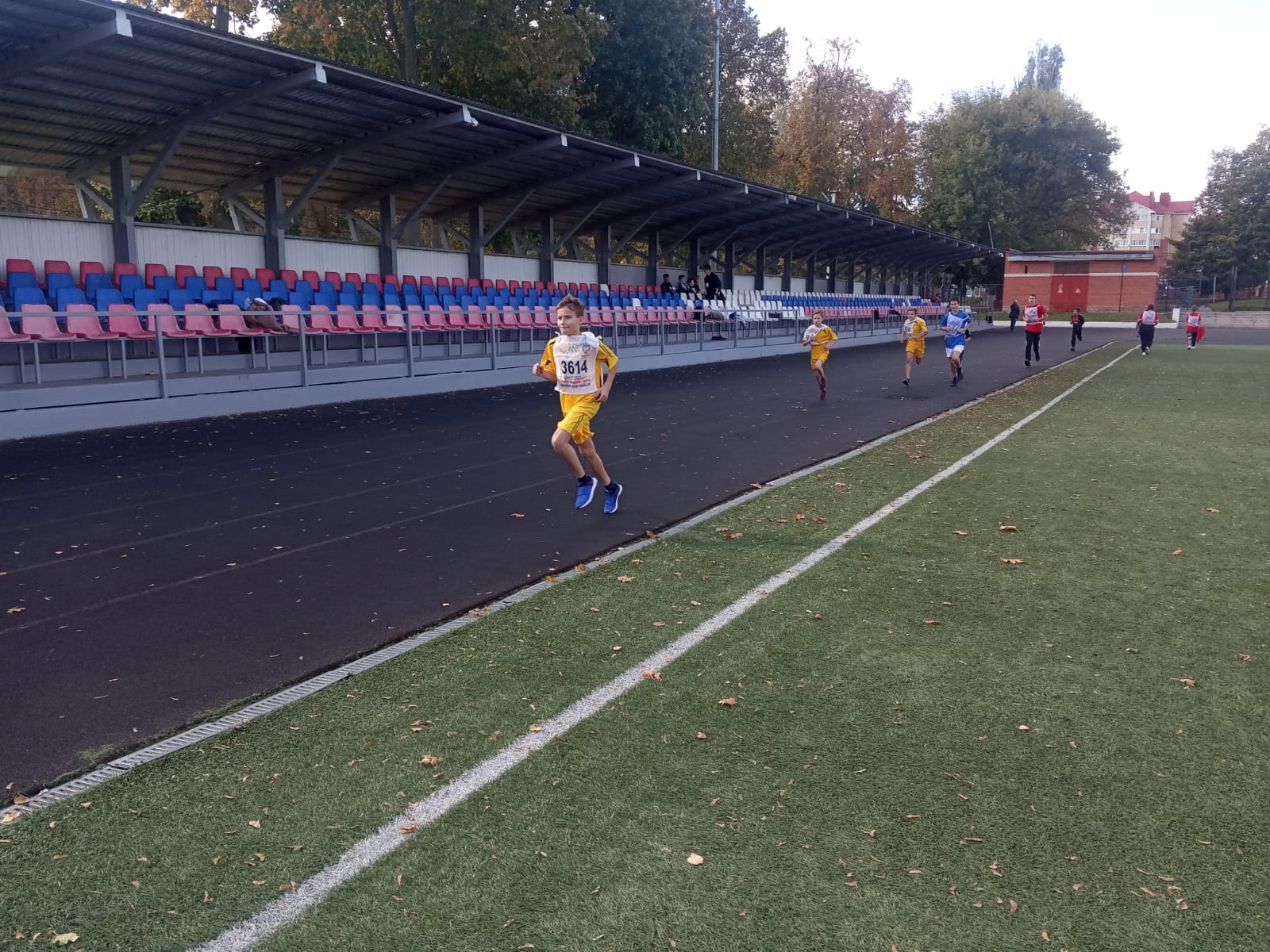 